ANEXO 21ADMISSÃO DE PESSOAL – TEMPO DETERMINADOTERMO DE CIÊNCIA E DE NOTIFICAÇÃOÓRGÃO OU ENTIDADE: PROCESSO Nº (DE ORIGEM): RESPONSÁVEL PELO ATO DE ADMISSÃO:  ARIANE APARECIDA BUTRICOADMITIDO(A): ADVOGADO(S): (*) Pelo presente TERMO damo-nos por NOTIFICADOS para o acompanhamento dos atos da tramitação do correspondente processo no Tribunal de Contas até seu julgamento final e consequente publicação, e se for o caso e de nosso interesse, para, nos prazos e nas formas legais e regimentais, exercer o direito da defesa, interpor recursos e o mais que couber. Outrossim, estamos CIENTES, doravante, de que todos os despachos e decisões que vierem a ser tomados, relativamente ao aludido processo, serão publicados no Diário Oficial do Estado, Caderno do Poder Legislativo, parte do Tribunal de Contas do Estado de São Paulo, de conformidade com o artigo 90 da Lei Complementar Estadual nº 709, de 14 de janeiro de 1993, iniciando-se, a partir de então, a contagem dos prazos processuais. LOCAL e DATA: RESPONSÁVEL PELO ATO DE ADMISSÃO:ARIANE APARECIDA BUTRICO RG: 18.861.342-0 Cargo: Dirigente Regional de EnsinoAssinatura:  ________________________________________ADMITIDO(A): Nome:RG:Cargo:Assinatura:_________________________________________________ (*) Facultativo. Indicar quando já constituído.  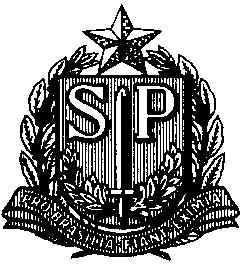  GOVERNO DO ESTADO DE SÃO PAULO  SECRETARIA DE ESTADO DA EDUCAÇÃO  COORDENADORIA DE GESTÃO DE RECURSO HUMANOS  DEPARTAMENTO DE ADMINISTRAÇÃO DE PESSOAL          CENTRO DE INGRESSO E MOVIMENTAÇÃO